Workshop on real time quantitative PCR to develop climate services for monitoring harmful algal blooms in their marine environment 21th to 25th October 2019 at Alfred Wegener Institute, Helmholtz Centre for Polar and Marine Research, Am Handelshafen 12, 27570 Bremerhaven, GermanyThis workshop is aimed at giving participants an understanding of real time quantitative PCR and its applications in harmful algal bloom (HAB) monitoring. The course includes presentations, discussions, and hands-on demonstrations and covers all aspects of qPCR development and application, from designing a qPCR assay and preparation of defined samples to data analysis and trouble shooting. SYBR green and TaqMan assays will be applied with focus on key species groups of HAB microalgae (e.g., Alexandrium, Ostreopsis, Phaeocystis and Pseudo-nitzschia spp.). After completing the course participants will be able to design qPCR assays specific for their individual needs and perform qPCR experiments as well as to interpret and analyze the gained data. Furthermore, the workshop will give insights into fluorescence in situ hybridization (FISH) as a validation tool for quantitative real time PCR. The workshop is intended for persons working in or planning to initiate harmful algal monitoring programs, and are interested in and equipped to applying this molecular technology. Participation is limited to 10 participants, with a documented professional interest in phytoplankton identification by molecular biological methods. The organization team consists of Kerstin Toebe (AWI, Germany), Raffaele Siano (Ifremer, France), Allan D. Cembella (AWI, Germany) and Uwe John (AWI, Germany) . Applications should be sent by email to: Kerstin Tobe (Kerstin.Toebe@awi.de; cc: Allan.Cembella@awi.de, Uwe.John@awi.de, Raffaele.Siano@ifremer.fr) before April 15, 2019. A short letter justifying the participation of the applicant and details of the proposed application of the knowledge gained to HAB monitoring should be submitted. A brief CV of the applicant’s experience and qualifications must also be provided. The course will be taught in English and a good knowledge of English is therefore required. There will be no registration fee, but participants will have to provide for their own travel and accommodation expenses.The workshop is sponsored by the ERA4CS, CoClime projet (more information on : https://www.coclime.eu/) (Grant 690462).Goals of the WorkshopTo give participants a deeper understanding of qPCR and its applications To improve harmful algal bloom detection by using molecular toolsTo explore the potential application of qPCR for the monitoring and forecasting of harmful algal blooms in (own) monitoring programsTo provide guidance for developing own qPCR assays for desired target species To validate qPCR achieved results by applying light microscopy and fluorescence in situ hybridization (FISH) on selected samplesWorkshop agenda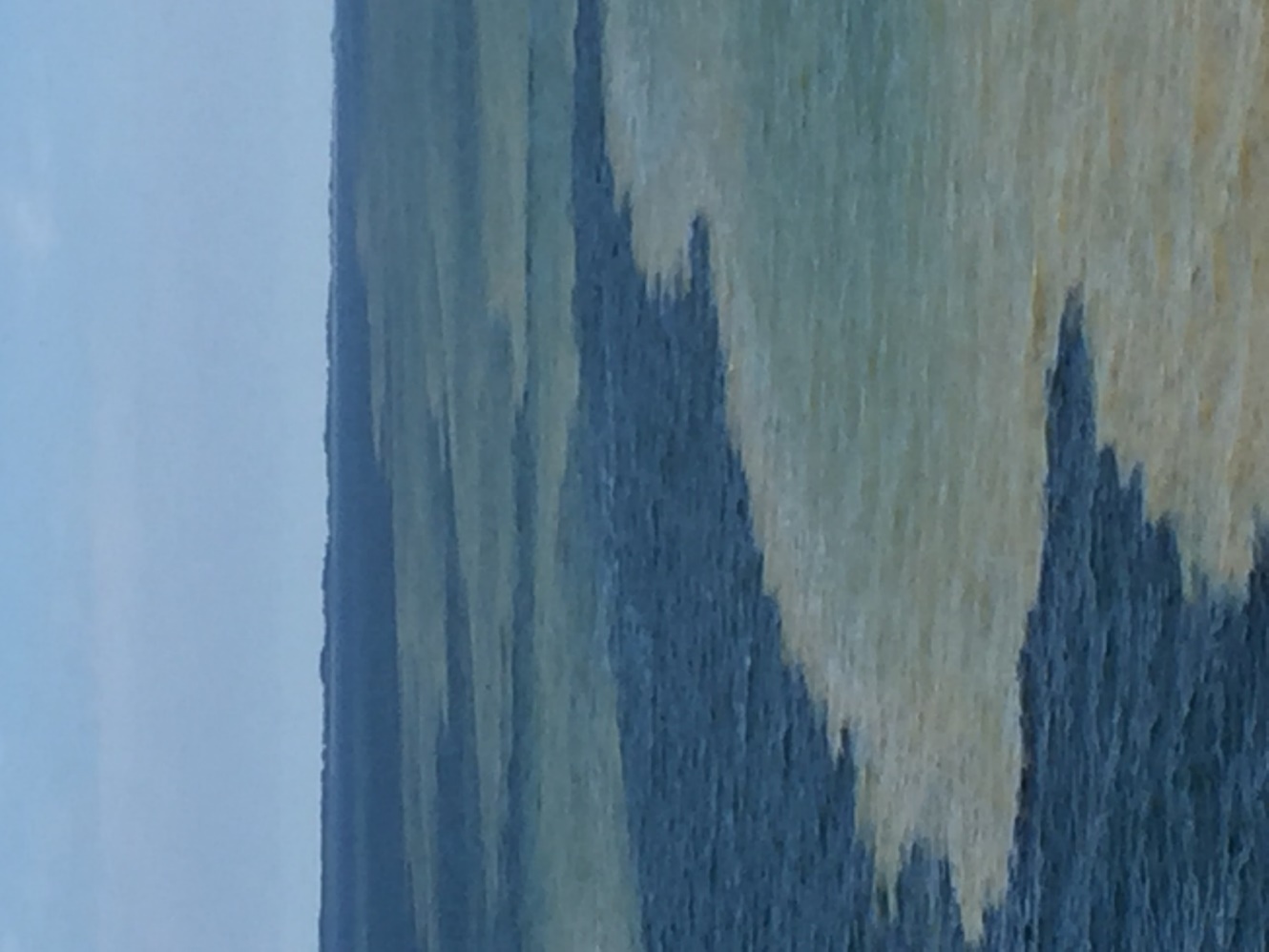 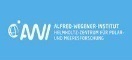 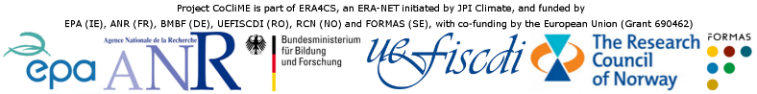 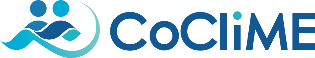 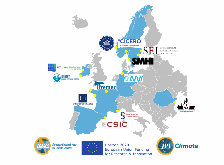 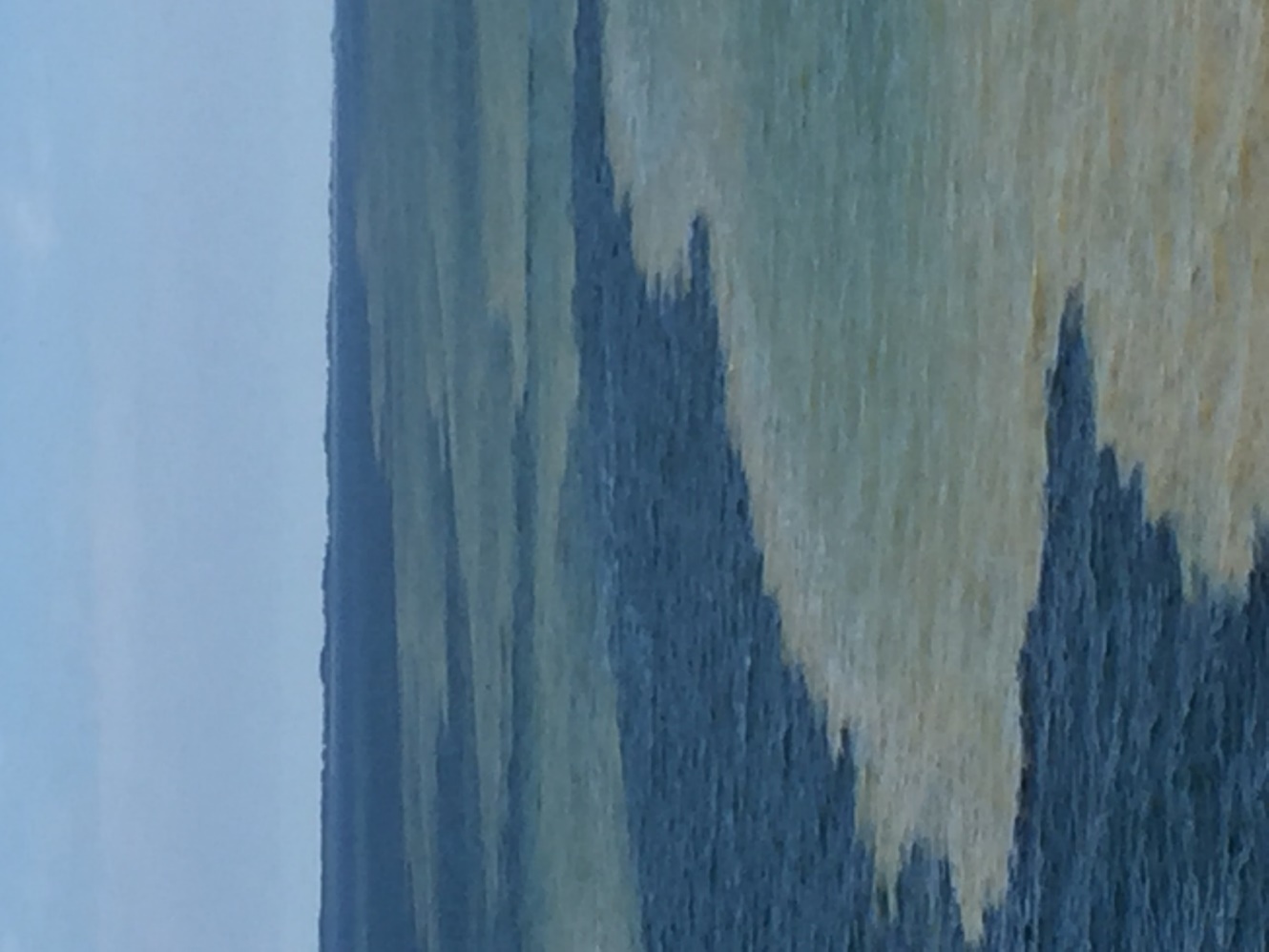 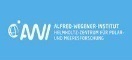 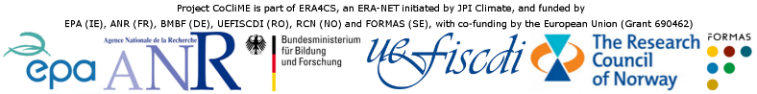 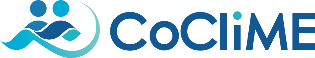 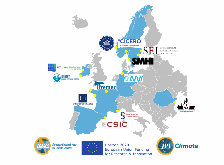 1st day Monday, 21 October 20199:00- 9:10Welcome and Workshop Overview  Uwe John, Kerstin Toebe Raffaele Siano, Allan Cembella9:10-9:30Presentation of the hosting institute and introduction of workshop attendees Uwe John9:30 - 10:00Theoretical session	 Introduction to project CoCliMEHarmful algal blooms, and coastal ecosystem status indicators in the project CoCliME Kerstin Toebe10:00-10:30 	Theoretical sessionIntroduction to PCR:                             a general overviewQualitative PCR and quantitative PCR, theory and applicationsqPCR platforms, amplification and detectionDetection chemistriesUwe John10:30-10:45Recreational break10:45-11:15 Theoretical sessionDifferent sampling methods of field samplesQuantitative PCR applications in detecting harmful microalgae and their use in HAB monitoring programs with focus on the HAB species involved in monitoring programs of  CoCliME endusers Raffaele Siano, Kerstin Toebe11:15-12:00  Theoretical sessionPrimer and probe design for qPCR applicationsGeneral overview: Probes and dyes What does primer design effect?What are primer dimer formations? How could we minimize it?Design and specificity testing of primer and probesUwe John12:00-13:00 Lunch at AWI canteen13:00-17:00 Practical sessionMicroscopic counts of cells Extraction of DNA of different cell numbers, extraction of DNA from (own) field samples  Qualitative PCR, preparation of qPCR samples and preparation of standard dilution seriesKerstin Toebe, Uwe John, Raffaele Siano17:00End of Workshop day 12nd dayTuesday, 22nd October 20199:00 – 09:30        Theoretical sessionCreation of standard curves with genomic DNA or plasmid DNA templatesStandard curve quantification in qPCR approaches: absolute and relative quantification Inhibition in biological samples and how to compensate Uwe John9:30-9:45Recreational break9:45-12:00 Practical sessionDemonstration of qPCR instrument and qPCR software	Demonstration of setting up a qPCR experimentSetting up a qPCR experiment by participants:Preparation of standard curves and samples, preparation of positive and negative controlsKerstin Toebe, Uwe John12:00-13:00 Lunch at AWI canteen13:00-14:30 Combined theoretical and practical sessionData analysisHow does Step one plus software process the data?How are melt curve used?How do we use standard curves for quantification? Quantification methods and equationsDifferences in quantification strategiesAdvantages and disadvantages of methodsWhich effect will assay efficiency have on quantification?Kerstin Toebe, Uwe John14:30-17:00  Practical sessionAnalysis of performed  qPCR experimentsKerstin Toebe , Uwe John, Raffaele Siano, 17:00 End of Workshop day 23rd dayWednesday, 23 October 20199:00 – 12:00     Practical session                    qPCR analysis of field samples using SYBR Green or TaqMan assaysKerstin Toebe, Uwe John, Raffaele Siano12:00-13:00 Lunch at AWI canteen13:00-17:00 Practical sessionqPCR analysis of field samples using SYBR Green and TaqMan approaches, analysis of performed qPCR experiments 17:00 End of Workshop day 34th day Thursday, 24 October 20199:00-9:15 Theoretical session Introduction to alternative analysis methods in detecting harmful algal blooms with focus on fluorescence in situ hybridization techniquesKerstin Toebe9:15-12:00 Practical sessionPractical demonstration of FISH experiments and analysis of dataKerstin Toebe, Uwe John12:00-13:00 Lunch at AWI canteen13:00-17:00Combined theoretical and practical sessionFurther qPCR analysis of field samples, analysis of performed qPCR experimentsKerstin Toebe, Uwe John, Raffaele Siano,17:00 End of Workshop day 45th day Friday, 25 October 20199.30-12:00 Combined theoretical and practical sessionOngoing analysis of performed qPCR experiments, optimization  strategies,trouble shootingFuture plans, questions and answersWorkshop summaryKerstin Toebe, Uwe John, Raffaele Siano12:30End of workshop